П О С Т А Н О В Л Е Н И Е	В соответствии с Решением Городской Думы Петропавловск-Камчатского городского округа от 31.10.2013 № 145-нд «О наградах и почетных званиях Петропавловск-Камчатского городского округа»,     Постановлением Главы Петропавловск-Камчатского городского округа от 31.10.2013 № 165 «О представительских расходах и расходах, связанных с приобретением подарочной и сувенирной продукции в Городской Думе Петропавловск-Камчатского городского округа»,       ПОСТАНОВЛЯЮ:за многолетний добросовестный труд, высокий уровень профессионализма, личный вклад в развитие жилищно-коммунального хозяйства Петропавловск-Камчатского городского округа объявить Благодарность Главы Петропавловск-Камчатского городского округа  Бароненко Людмиле Александровне, начальнику отдела финансирования Комитета городского хозяйства администрации Петропавловск-Камчатского городского округа.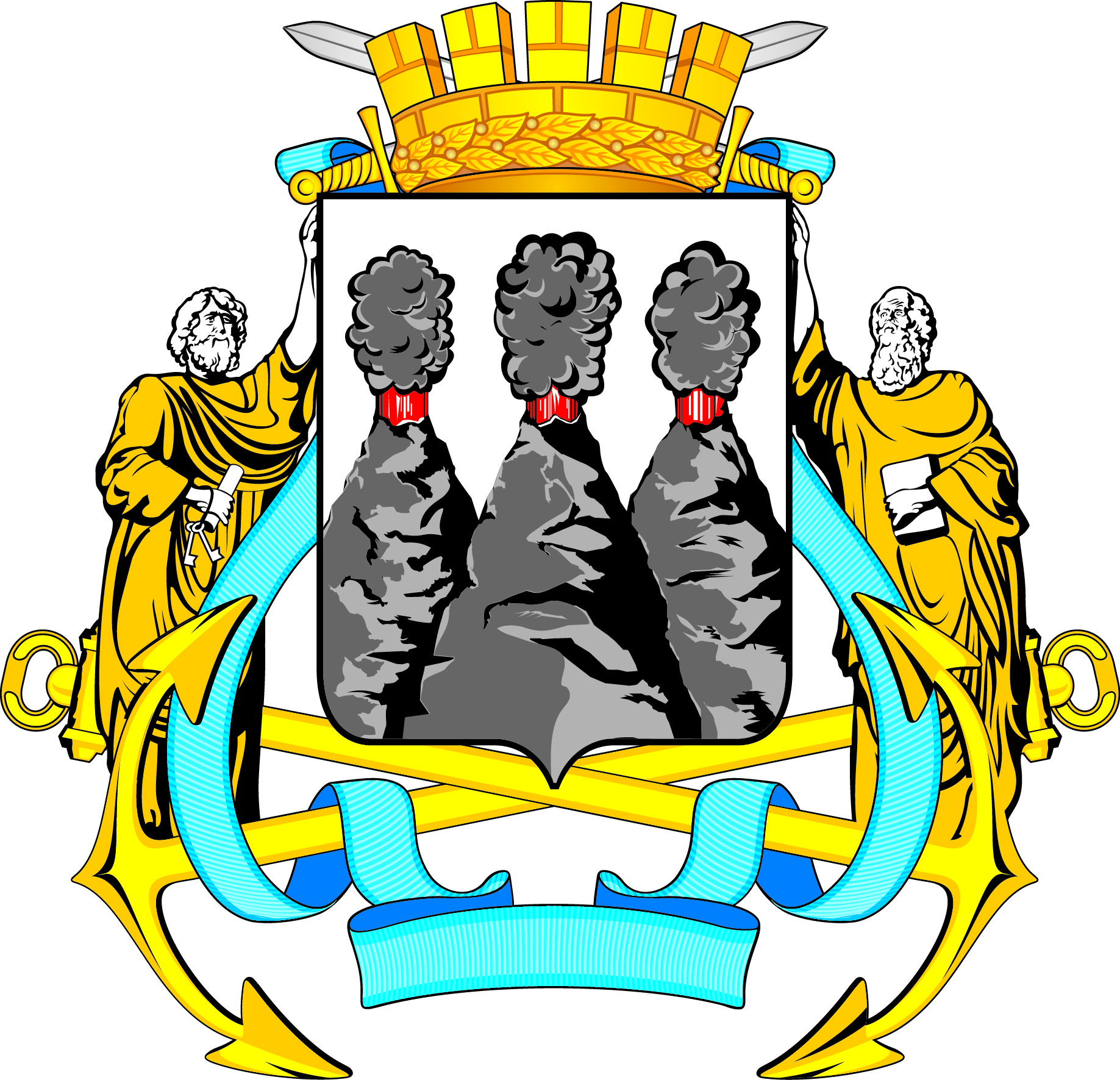 ГЛАВАПЕТРОПАВЛОВСК-КАМЧАТСКОГОГОРОДСКОГО ОКРУГАот  09.10.2015  №  119Об объявлении Благодарности Главы Петропавловск-Камчатского городского округа Бароненко Л.А.Об объявлении Благодарности Главы Петропавловск-Камчатского городского округа Бароненко Л.А.Заместитель председателя Городской Думы Петропавловск-Камчатского городского округа, председатель Комитета по социальной политике                              С.И. Смирнов